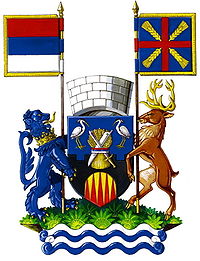 РЕПУБЛИКА СРБИЈААП ВОЈВОДИНАОПШТИНСКА УПРАВАОПШТИНЕ ПЕЋИНЦИБрoj: 404-10/2020-IIIДана: 19.02.2020. год.П  Е  Ћ  И  Н  Ц  ИНа основу члана 63. став 1. Закона о јавним набавкама (Службени гласник РС“, бр. 124/2012, 14/2015 и 68/2015) Комисија за јавну набавку је сачинила следећу:ИЗМЕНУ  И ДОПУНУ КОНКУРСНЕ ДОКУМЕНТАЦИЈЕ ЗА ЈН бр. 404-10/2020-III„ Реконструкција и доградња основне школе“ Душан Вукасовић-Диоген“ у Купинову“ I  У конкурсној документацији на насловној страни бр. 1 /203 и на страни бр. 25/203, мења се време јавног отварања понуда, тако да уместо  у 14 ч ,   време јавног отварања понуда  је у 11ч.II У осталом делу конкурсна документација остаје неизмењена.III Ова Измена и Допуна конкурсне документације чини саставни део конкурсне документације.Комисија за јавну набавкуДоставити:На Портал јавних набавкина веб-сајт Наручиоца